ประกาศสภาองค์การบริหารส่วนตำบลสองแพรกเรื่อง	เรียกประชุมสภาองค์การบริหารส่วนตำบลสองแพรกสมัยสามัญประจำปี 2560 สมัยที่ 4-----------------------------------------------------	ตามที่สภาองค์การบริหารส่วนตำบลสองแพรก ได้กำหนดสมัยประชุมสามัญประจำปี 2560 สมัยที่ 4 ตั้งแต่วันที่  1  ธันวาคม  2560  มีกำหนด ไม่เกิน 15 วัน นั้น อาศัยอำนาจตามความมาตราข้อ 20(1) และข้อ 22 ของระเบียบกระทรวงมหาดไทยว่าด้วยข้อบังคับการประชุมสภาท้องถิ่น พ.ศ. 2547 ประธานสภาองค์การบริหารส่วนตำบลสองแพรก จึงเรียกประชุมสภาองค์การบริหารส่วนตำบลสองแพรก สมัยสามัญประจำปี พ.ศ. 2560 สมัยที่ 4  ตั้งแต่ วันที่  1  ธันวาคม  2560 เป็นต้นไป มีกำหนดไม่เกิน 15 วัน นายกองค์การบริหารส่วนตำบลสองแพรก หรือสมาชิกสภาท่านใดมีกระทู้ถามหรือจะเสนอญัตติเรื่องใดให้เสนอได้ที่เลขานุการสภาฯ ตั้งแต่บัดนี้ถึงวันที่  30  พฤศจิกายน 2560จึงประกาศให้ทราบโดยทั่วกันประกาศ  ณ  วันที่   24   เดือน พฤศจิกายน    พ.ศ.2560                                                  วีรวัฒน์  วงษ์จินดา(นายวีรวัฒน์  วงษ์จินดา)ประธานสภาองค์การบริหารส่วนตำบลสองแพรก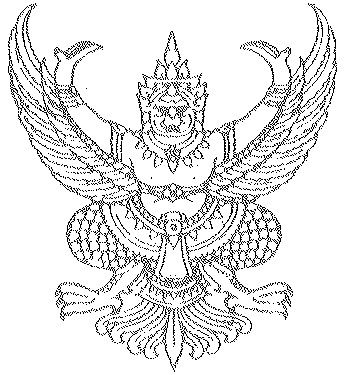 